PUNTA CANA 2024INCLUYE (Por Persona)• Traslados aeropuerto – hotel – aeropuerto.
• 4 días de alojamiento en el hotel seleccionado.
• Alimentación todo incluido (desayunos, almuerzos y cenas).
• Snacks entre comidas.
• Bebidas y licores ilimitados (+18).
• Tarjeta de asistencia médica (Adultos menores de 75 años).
• Actividades Shows de entretenimiento Diurno y Nocturno.
• Toallas para la playa y las piscinas.
• Deportes acuáticos no motorizados.
• Propinas e impuestos hoteleros.
• 2% fee bancario.NO INCLUYE (Por Persona)• Tiquetes aéreos.
• Impuestos del tiquete y salida de los países.
• Excursiones no estipuladas.
• Servicios de lavandería, internet, llamadas a larga distancia.
• Llamadas nacional, internacional ni a celular.
• Gastos no estipulados EN EL PROGRAMA.TÉRMINOS Y CONDICIONES• Aplica suplementos para otras fechas.• Tarifas vigentes para reservas hasta 26 de Marzo de 2024.IMPRESSIVE RESORT & SPA (5*)Ubicado en Punta Cana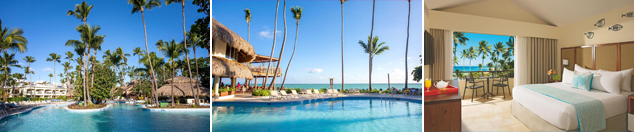 Precio por persona en Dólares Americanos.OCCIDENTAL PUNTA CANA (4*)Ubicado en Punta Cana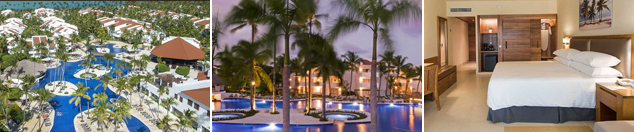 Precio por persona en Dólares Americanos.OCEAN BLUE & SAND (5*)Ubicado en Punta Cana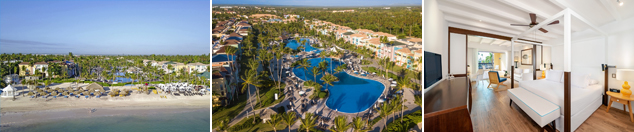 Precio por persona en Dólares Americanos.
GRAND PALLADIUM PUNTA CANA (5*)Ubicado en Punta Cana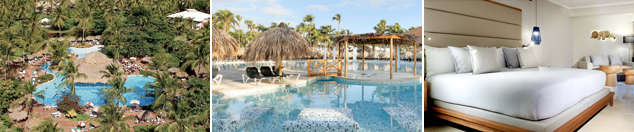 Precio por persona en Dólares Americanos.DREAMS ROYAL BEACH PUNTA CANA(5*)Ubicado en Punta Cana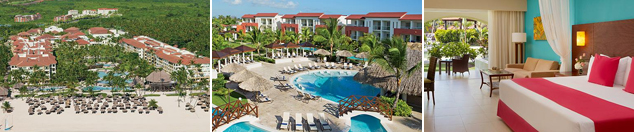 Precio por persona en Dólares Americanos.PARA TENER EN CUENTA• Alojamiento pago en dólares americanos.
• Tarifas e impuestos sujetos a cambios sin previo aviso.
• En caso de no SHOW se aplica penalidad del 100 % sobre el valor del paquete.
• Para viajar se requiere pasaporte con vigencia mínima de 6 meses, cédula de ciudadanía original.
• Para menores de edad deben presentar pasaporte, registro civil de nacimiento y permiso autenticado en notaria por los padres. • Para adultos mayores de 75 años y hasta 99 años el valor de suplemento por asistencia médica es de Usd 3 dólares diariosLa mayoría de habitaciones cuentan con cama doble o matrimonial 125cm ancho X 180cm largo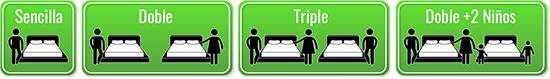 VIGENCIASENCILLADOBLETRIPLENIÑO (2-12)12 MAR AL 23 MAR 2024U$ 835U$ 465U$ 435U$ 245NOCHE ADICIONALU$ 272U$ 148U$ 139U$ 7601 ABR AL 30 ABR 2024U$ 629U$ 349U$ 329U$ 189NOCHE ADICIONALU$ 204U$ 112U$ 104U$ 5701 MAY AL 30 JUN 2024U$ 425U$ 239U$ 229*U$ 135NOCHE ADICIONALU$ 135U$ 75U$ 70U$ 3901 JUL AL 24 AGO 2024U$ 489U$ 279U$ 259U$ 149NOCHE ADICIONALU$ 157U$ 86U$ 81U$ 4525 AGO AL 31 OCT 2024U$ 425U$ 239U$ 229*U$ 135NOCHE ADICIONALU$ 135U$ 75U$ 70U$ 3901 NOV AL 14 DIC 2024U$ 519U$ 289U$ 275U$ 159NOCHE ADICIONALU$ 167U$ 92U$ 86U$ 47VIGENCIASENCILLADOBLETRIPLENIÑO (2-12)12 MAR AL 23 MAR 2024U$ 1.285U$ 725U$ 655U$ 375NOCHE ADICIONALU$ 422U$ 235U$ 212U$ 11901 ABR AL 30 ABR 2024U$ 709U$ 479U$ 435U$ 255NOCHE ADICIONALU$ 230U$ 154U$ 139U$ 7901 MAY AL 30 JUN 2024U$ 495U$ 339U$ 309U$ 185NOCHE ADICIONALU$ 159U$ 107U$ 97U$ 5501 JUL AL 18 AGO 2024U$ 519U$ 355U$ 319U$ 189NOCHE ADICIONALU$ 167U$ 112U$ 101U$ 5719 AGO AL 31 OCT 2024U$ 429U$ 295U$ 269U$ 159NOCHE ADICIONALU$ 138U$ 93U$ 84U$ 4801 NOV AL 22 DIC 2024U$ 695U$ 469U$ 429U$ 249NOCHE ADICIONALU$ 226U$ 152U$ 137U$ 77VIGENCIASENCILLADOBLETRIPLENIÑO (3-11)12 MAR AL 23 MAR 2024U$ 649U$ 555U$ 529U$ 289NOCHE ADICIONALU$ 211U$ 179U$ 170U$ 9101 ABR AL 30 ABR 2024U$ 459U$ 379U$ 365U$ 205NOCHE ADICIONALU$ 146U$ 121U$ 116U$ 6201 MAY AL 30 JUN 2024U$ 459U$ 345U$ 329U$ 185NOCHE ADICIONALU$ 148U$ 109U$ 104U$ 5601 JUL AL 20 AGO 2024U$ 529U$ 419U$ 399U$ 225NOCHE ADICIONALU$ 171U$ 135U$ 128U$ 6921 AGO AL 31 OCT 2024U$ 429U$ 319U$ 305U$ 169NOCHE ADICIONALU$ 138U$ 100U$ 95U$ 5201 NOV AL 23 DIC 2024U$ 485U$ 369U$ 349U$ 199NOCHE ADICIONALU$ 155U$ 117U$ 111U$ 60VIGENCIASENCILLADOBLETRIPLENIÑO (3-12)12 MAR AL 23 MAR 2024U$ 1.169U$ 789U$ 739U$ 409NOCHE ADICIONALU$ 384U$ 257U$ 240U$ 13001 ABR AL 30 ABR 2024U$ 935U$ 635U$ 595U$ 329NOCHE ADICIONALU$ 306U$ 205U$ 192U$ 10401 MAY AL 30 JUN 2024U$ 775U$ 525U$ 495U$ 275NOCHE ADICIONALU$ 253U$ 169U$ 158U$ 8601 JUL AL 17 AGO 2024U$ 819U$ 559U$ 519U$ 289NOCHE ADICIONALU$ 268U$ 180U$ 168U$ 9118 AGO AL 31 OCT 2024U$ 649U$ 445U$ 415U$ 235NOCHE ADICIONALU$ 211U$ 142U$ 132U$ 7201 NOV AL 21 DIC 2024U$ 725U$ 489U$ 459U$ 259NOCHE ADICIONALU$ 235U$ 158U$ 147U$ 80VIGENCIASENCILLADOBLETRIPLENIÑO (3-11)12 MAR AL 23 MAR 2024U$ 1.269U$ 805U$ 799U$ 269NOCHE ADICIONALU$ 418U$ 262U$ 261U$ 8401 ABR AL 06 ABR 2024U$ 1.079U$ 689U$ 685U$ 269NOCHE ADICIONALU$ 354U$ 223U$ 222U$ 8407 ABR AL 10 MAY 2024U$ 949U$ 599U$ 599U$ 269NOCHE ADICIONALU$ 310U$ 195U$ 194U$ 8411 MAY AL 01 JUN 2024U$ 885U$ 559U$ 559U$ 269NOCHE ADICIONALU$ 289U$ 181U$ 180U$ 8402 JUN AL 17 AGO 2024U$ 929U$ 595U$ 589U$ 269NOCHE ADICIONALU$ 304U$ 192U$ 191U$ 8418 AGO AL 08 OCT 2024U$ 695U$ 445U$ 439U$ 269NOCHE ADICIONALU$ 226U$ 142U$ 141U$ 8409 OCT AL 26 OCT 2024U$ 889U$ 565U$ 559U$ 269NOCHE ADICIONALU$ 291U$ 183U$ 181U$ 8427 OCT AL 20 DIC 2024U$ 929U$ 595U$ 589U$ 269NOCHE ADICIONALU$ 304U$ 192U$ 191U$ 84